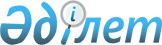 Ескелді аудандық мәслихатының 2017 жылғы 27 желтоқсандағы "Ескелді ауданының ауылдық округтерінің 2018-2020 жылдарға арналған бюджеттері туралы" № 24-162 шешіміне өзгерістер енгізу туралыАлматы облысы Ескелді аудандық мәслихатының 2018 жылғы 11 мамырдағы № 31-205 шешімі. Алматы облысы Әділет департаментінде 2018 жылы 30 мамырда № 4731 болып тіркелді
      2008 жылғы 4 желтоқсандағы Қазақстан Республикасының Бюджет кодексiнің 106-бабының 4-тармағына, "Қазақстан Республикасындағы жергілікті мемлекеттік басқару және өзін-өзі басқару туралы" 2001 жылғы 23 қаңтардағы Қазақстан Республикасы Заңының 6-бабының 1-тармағының 1) тармақшасына сәйкес, Ескелді аудандық мәслихаты ШЕШIМ ҚАБЫЛДАДЫ
      1. Ескелді аудандық мәслихатының 2017жылғы 27 желтоқсандағы "Ескелді ауданының ауылдық округтерінің 2018-2020 жылдарға арналған бюджеттері туралы" № 24-162 шешіміне (Нормативтік құқықтық актілерді мемлекеттік тіркеу тізілімінде № 4488 тіркелген, 2018 жылдың 29 қаңтарында Қазақстан Республикасы нормативтік құқықтық актілерінің эталондық бақылау банкінде жарияланған) шешіміне келесі өзгерістер енгізілсін:
      көрсетілген шешімнің 1, 2, 3, 4, 5, 6 және 7-тармақтары жаңа редакцияда баяндалсын: 
      "1. 2018-2020 жылдарға арналған Алдабергенов ауылдық округінің бюджеті тиісінше осы шешімнің 1, 2, 3-қосымшаларына сәйкес, оның ішінде 2018 жылға келесі көлемдерде бекітілсін:
      1) кірістер 59297 мың теңге, оның ішінде:
      салықтық түсімдер 10700 мың теңге;
      салықтық емес түсімдері 757 мың теңге;
      трансферттердің түсімдері 47840 мың теңге, оның ішінде:
      ағымдағы нысаналы трансферттер 6607 мың теңге;
      субвенциялар 41233 мың теңге;
      2) шығындар 59297 мың теңге; 
      3) таза бюджеттік кредиттеу 0 теңге, 
      4) қаржы активтерімен операциялар бойынша сальдо 0 теңге;
      5) бюджет тапшылығы (профициті) (-) 0 теңге;
      6) бюджет тапшылығын қаржыландыру (профицитін пайдалану) 0 теңге.";
      "2. 2018-2020 жылдарға арналған Ақын Сара ауылдық округінің бюджеті тиісінше осы шешімнің 4, 5, 6-қосымшаларына сәйкес, оның ішінде 2018 жылға келесі көлемдерде бекітілсін:
      1) кірістер 43466 мың теңге, оның ішінде:
      салықтық түсімдер 7822 мың теңге;
      салықтық емес түсімдері 366 мың теңге;
      трансферттердің түсімдері 35278 мың теңге, оның ішінде:
      ағымдағы нысаналы трансферттер 23881 мың теңге;
      субвенциялар 11397 мың теңге;
      2) шығындар 43466 мың теңге; 
      3) таза бюджеттік кредиттеу 0 теңге; 
      4) қаржы активтерімен операциялар бойынша сальдо 0 теңге;
      5) бюджет тапшылығы (профициті) (-) 0 теңге;
      6) бюджет тапшылығын қаржыландыру (профицитін пайдалану) 0 теңге.";
      "3. 2018-2020 жылдарға арналған Бақтыбай ауылдық округінің бюджеті тиісінше осы шешімнің 7, 8, 9-қосымшаларына сәйкес, оның ішінде 2018 жылға келесі көлемдерде бекітілсін:
      1) кірістер 65397 мың теңге, оның ішінде:
      салықтық түсімдер 37782 мың теңге;
      салықтық емес түсімдері 1788 мың теңге;
      трансферттердің түсімдері 25827 мың теңге, оның ішінде:
      ағымдағы нысаналы трансферттер 7925 мың теңге;
      субвенциялар 17902 мың теңге;
      2) шығындар 65397 мың теңге;
      3) таза бюджеттік кредиттеу 0 теңге; 
      4) қаржы активтерімен операциялар бойынша сальдо 0 теңге;
      5) бюджет тапшылығы (профициті) (-) 0 теңге;
      6) бюджет тапшылығын қаржыландыру (профицитін пайдалану) 0 теңге.";
      "4. 2018-2020 жылдарға арналған Қарабұлақ ауылдық округінің бюджеті тиісінше осы шешімнің 10, 11, 12-қосымшаларына сәйкес, оның ішінде 2018 жылға келесі көлемдерде бекітілсін:
      1) кірістер 229693 мың теңге, оның ішінде:
      салықтық түсімдер 128020 мың теңге;
      салықтық емес түсімдері 432 мың теңге;
      трансферттердің түсімдері 101241 мың теңге, оның ішінде:
      ағымдағы нысаналы трансферттер 42483 мың теңге;
      субвенциялар 58758 мың теңге;
      2) шығындар 229693 мың теңге;
      3) таза бюджеттік кредиттеу 0 теңге; 
      4) қаржы активтерімен операциялар бойынша сальдо 0 теңге;
      5) бюджет тапшылығы (профициті) (-) 0 теңге;
      6) бюджет тапшылығын қаржыландыру (профицитін пайдалану) 0 теңге.";
      "5. 2018-2020 жылдарға арналған Қаратал ауылдық округінің бюджеті тиісінше осы шешімнің 13, 14, 15-қосымшаларына сәйкес, оның ішінде 2018 жылға келесі көлемдерде бекітілсін:
      1) кірістер 19534 мың теңге, оның ішінде:
      салықтық түсімдер 3484 мың теңге;
      трансферттердің түсімдері 16050 мың теңге, оның ішінде:
      ағымдағы нысаналы трансферттер 1506 мың теңге;
      субвенциялар 14544 мың теңге;
      2) шығындар 19534 мың теңге;
      3) таза бюджеттік кредиттеу 0 теңге; 
      4) қаржы активтерімен операциялар бойынша сальдо 0 теңге;
      5) бюджет тапшылығы (профициті) (-) 0 теңге;
      6) бюджет тапшылығын қаржыландыру (профицитін пайдалану) 0 теңге.";
      "6. 2018-2020 жылдарға арналған Төлеңгіт ауылдық округінің бюджеті тиісінше осы шешімнің 16, 17, 18-қосымшаларына сәйкес, оның ішінде 2018 жылға келесі көлемдерде бекітілсін:
      1) кірістер 51873 мың теңге, оның ішінде:
      салықтық түсімдер 2580 мың теңге;
      трансферттердің түсімдері 49293 мың теңге, оның ішінде:
      ағымдағы нысаналы трансферттер 32481 мың теңге;
      субвенциялар 16812 мың теңге;
      2) шығындар 51873 мың теңге;
      3) таза бюджеттік кредиттеу 0 теңге;
      4) қаржы активтерімен операциялар бойынша сальдо 0 теңге;
      5) бюджет тапшылығы (профициті) (-) 0 теңге;
      6) бюджет тапшылығын қаржыландыру (профицитін пайдалану) 0 теңге.";
      "7. 2018-2020 жылдарға арналған Сырымбет ауылдық округінің бюджеті тиісінше осы шешімнің 19, 20, 21-қосымшаларына сәйкес, оның ішінде 2018 жылға келесі көлемдерде бекітілсін: 
      1) кірістер 45610 мың теңге, оның ішінде:
      салықтық түсімдер 2725 мың теңге;
      салықтық емес түсімдері 394 мың теңге;
      трансферттердің түсімдері 42491 мың теңге, оның ішінде:
      ағымдағы нысаналы трансферттер 27828 мың теңге;
      субвенциялар 14663 мың теңге;
      2) шығындар 45610 мың теңге;
      3) таза бюджеттік кредиттеу 0 теңге; 
      4) қаржы активтерімен операциялар бойынша сальдо 0 теңге;
      5) бюджет тапшылығы (профициті) (-) 0 теңге;
      6) бюджет тапшылығын қаржыландыру (профицитін пайдалану) 0 теңге.".
      2. Көрсетілген шешімнің 1, 4, 7, 10, 13, 16 және 19-қосымшалары тиісінше осы шешімнің 1, 2, 3, 4, 5, 6 және 7-қосымшаларына сәйкес жаңа редакцияда баяндалсын.
      3. Осы шешімнің орындалуын бақылау Ескелді аудандық мәслихаттың "Экономика, қаржы, бюджет және заңдылықты сақтау мәселелерін қамтитын" тұрақты комиссиясына жүктелсін.
      4. Осы шешім 2018 жылғы 1 қаңтардан бастап қолданысқа енгізіледі. 2018 жылға арналған Алдабергенов ауылдық округінің бюджеті 2018 жылға арналған Ақын Сара ауылдық округінің бюджеті 2018 жылға арналған Бақтыбай ауылдық округінің бюджеті 2018 жылға арналған Қарабұлақ ауылдық округінің бюджеті 2018 жылға арналған Қаратал ауылдық округінің бюджеті 2018 жылға арналған Төлеңгіт ауылдық округінің бюджеті 2018 жылға арналған Сырымбет ауылдық округінің бюджеті
					© 2012. Қазақстан Республикасы Әділет министрлігінің «Қазақстан Республикасының Заңнама және құқықтық ақпарат институты» ШЖҚ РМК
				
      Ескелді аудандық мәслихатының сессия төрағасы 

Б. Жапабаев

      Ескелді аудандық мәслихатының хатшысы 

Қ. Алпысбаев
Ескелді аудандық мәслихатының 2018 жылғы "11" мамырдағы "Ескелді ауданының ауылдық округтерінің 2018-2020 жылдарға арналған бюджеттері туралы" Ескелді аудандық мәслихатының 2017 жылғы 27 желтоқсандағы № 24-162 шешіміне өзгерістер енгізу туралы" № 31-205 шешіміне 1-қосымша
Ескелді аудандық мәслихатының 2017 жылғы 27 желтоқсандағы "Ескелді ауданының ауылдық округтерінің 2018-2020 жылдарға арналған бюджеттері туралы" № 24-162 шешіміне 1 қосымша
Санаты
Санаты
Санаты
Санаты
Сомасы (мың теңге
Сыныбы
Сыныбы
Сыныбы
Сомасы (мың теңге
Iшкi сыныбы
Iшкi сыныбы
Сомасы (мың теңге
Атауы
Сомасы (мың теңге
1
2
3
4
5
I. Кірістер
59297
1
Салықтық түсімдер
10700
01
Табыс салығы
5499
2
Жеке табыс салығы
5499
04
Меншiкке салынатын салықтар
5201
1
Мүлiкке салынатын салықтар
4
3
Жер салығы
2096
4
Көлiк құралдарына салынатын салық
3101
2
Салық емес түсімдер
757
06
Басқа да салық емес түсімдер
757
1
Жергілікті өзін-өзі басқарудың қолма-қол ақшаны бақылау шотынанқаражат қалдықтарының түсімдері
757
4
Трансферттердің түсімдері
47840
02
Мемлекеттiк басқарудың жоғары тұрған органдарынан түсетiн трансферттер
47840
3
Облыстық бюджеттен түсетiн трансферттер
47840
Функционалдық топ
Функционалдық топ
Функционалдық топ
Функционалдық топ
Функционалдық топ
Сомасы (мың теңге)
Кіші функция
Кіші функция
Кіші функция
Кіші функция
Сомасы (мың теңге)
Бюджеттік бағдарламалардың әкімшісі
Бюджеттік бағдарламалардың әкімшісі
Бюджеттік бағдарламалардың әкімшісі
Сомасы (мың теңге)
Бағдарлама
Бағдарлама
Сомасы (мың теңге)
Атауы
Сомасы (мың теңге)
1
2
3
4
5
6
II.Шығындар
59297
01
Жалпы сипаттағы мемлекеттiк қызметтер 
24037
1
Мемлекеттiк басқарудың жалпы функцияларын орындайтын өкiлдiк, атқарушы және басқа органдар
24037
124
Аудандық маңызы бар қала, ауыл, кент, ауылдық округ әкімінің аппараты
24037
001
Аудандық маңызы бар қала, ауыл, кент, ауылдық округ әкімінің қызметін қамтамасыз ету жөніндегі қызметтер
20805
022
Мемлекеттік органдардың күрделі шығыстары
3232
04
Бiлiм беру
27601
1
Мектепке дейiнгi тәрбие және оқыту
27601
124
Аудандық маңызы бар қала, ауыл, кент, ауылдық округ әкімінің аппараты
27601
004
Мектепке дейінгі тәрбиелеу және оқыту және мектепке дейінгі тәрбиелеу және оқыту ұйымдарында медициналық қызмет көрсетуді ұйымдастыру
27601
07
Тұрғын үй-коммуналдық шаруашылық
4209
3
Елді-мекендерді көркейту
4209
124
Аудандық маңызы бар қала, ауыл, кент, ауылдық округ әкімінің аппараты
4209
008
Елдi мекендердегі көшелердi жарықтандыру
1998
009
Елдi мекендердiң санитариясын қамтамасыз ету
602
011
Елді мекендерді абаттандыру және көгалдандыру
1609
13
Басқалар
3450
9
Басқалар
3450
124
Аудандық маңызы бар қала, ауыл, кент, ауылдық округ әкімінің аппараты
3450
040
Өңірлерді дамытудың 2020 жылға дейінгі бағдарламасы шеңберінде өңірлерді экономикалық дамытуға жәрдемдесу бойынша шараларды іске асыруға ауылдық елді мекендерді жайластыруды шешуге арналған іс-шараларды іске асыру
3450
Функционалдық топ
Функционалдық топ
Функционалдық топ
Функционалдық топ
Функционалдық топ
Сомасы (мың теңге)
Кіші функция
Кіші функция
Кіші функция
Кіші функция
Сомасы (мың теңге)
Бюджеттік бағдарламалардың әкімшісі
Бюджеттік бағдарламалардың әкімшісі
Бюджеттік бағдарламалардың әкімшісі
Сомасы (мың теңге)
Бағдарлама
Бағдарлама
Сомасы (мың теңге)
Атауы
Сомасы (мың теңге)
ІІІ. Таза бюджеттік кредиттеу
0
Санаты
Санаты
Санаты
Санаты
Сомасы (мың теңге)
Сыныбы
Сыныбы
Сыныбы
Сомасы (мың теңге)
Ішкі сыныбы
Ішкі сыныбы
Сомасы (мың теңге)
Атауы
Сомасы (мың теңге)
5
Бюджеттік кредиттерді өтеу
0
01
Бюджеттік кредиттерді өтеу
0
1
Мемлекеттік бюджеттен берілген бюджеттік кредиттерді өтеу
0
Функционалдық топ
Функционалдық топ
Функционалдық топ
Функционалдық топ
Функционалдық топ
Сомасы (мың теңге)
Кіші функция
Кіші функция
Кіші функция
Кіші функция
Сомасы (мың теңге)
Бюджеттік бағдарламалардың әкімшісі
Бюджеттік бағдарламалардың әкімшісі
Бюджеттік бағдарламалардың әкімшісі
Сомасы (мың теңге)
Бағдарлама
Бағдарлама
Сомасы (мың теңге)
Атауы
Сомасы (мың теңге)
IV. Қаржы активтерімен операциялар бойынша сальдо
0
Санаты
Санаты
Санаты
Санаты
Сомасы (мың теңге)
Сыныбы
Сыныбы
Сыныбы
Сомасы (мың теңге)
Ішкі сыныбы
Ішкі сыныбы
Сомасы (мың теңге)
Атауы
Сомасы (мың теңге)
V. Бюджет тапшылығы (профициті)
0
VI. Бюджет тапшылығын қаржыландыру (профицитін пайдалану)
0
Функционалдық топ
Функционалдық топ
Функционалдық топ
Функционалдық топ
Функционалдық топ
Сомасы (мың теңге)
Кіші функция
Кіші функция
Кіші функция
Кіші функция
Сомасы (мың теңге)
Бюджеттік бағдарламалардың әкімшісі
Бюджеттік бағдарламалардың әкімшісі
Бюджеттік бағдарламалардың әкімшісі
Сомасы (мың теңге)
Бағдарлама
Бағдарлама
Сомасы (мың теңге)
Атауы
Сомасы (мың теңге)
Қарыздарды өтеу
0Ескелді аудандық мәслихатының 2018 жылғы "11"мамырдағы "Ескелді ауданының ауылдық округтерінің 2018-2020 жылдарға арналған бюджеттері туралы" Ескелді аудандық мәслихатының 2017 жылғы 27 желтоқсандағы № 24-162 шешіміне өзгерістер енгізу туралы" № 31-205 шешіміне 2-қосымша
Ескелді аудандық мәслихатының 2017 жылғы 27 желтоқсандағы "Ескелді ауданының ауылдық округтерінің 2018-2020 жылдарға арналған бюджеттері туралы" № 24-162 шешіміне № 4 қосымша
Санаты
Санаты
Санаты
Санаты
Сомасы (мың теңге)
Сыныбы
Сыныбы
Сыныбы
Сомасы (мың теңге)
Iшкi сыныбы
Iшкi сыныбы
Сомасы (мың теңге)
Атауы
Сомасы (мың теңге)
1
2
3
4
5
I. Кірістер
43466
1
Салықтық түсімдер
7822
01
Табыс салығы
4646
2
Жеке табыс салығы
4646
04
Меншiкке салынатын салықтар
3176
1
Мүлiкке салынатын салықтар
22
3
Жер салығы
88
4
Көлiк құралдарына салынатын салық
3066
2
Салықтық емес түсiмдер
366
06
Басқа да салықтық емес түсiмдер 
366
1
Басқа да салықтық емес түсiмдер 
366
4
Трансферттердің түсімдері
35278
02
Мемлекеттiк басқарудың жоғары тұрған органдарынан түсетiн трансферттер
35278
3
Аудандардың (облыстық маңызы бар қаланың) бюджетінен трансферттер
35278
Функционалдық топ
Функционалдық топ
Функционалдық топ
Функционалдық топ
Функционалдық топ
Сомасы (мың теңге)
Кіші функция
Кіші функция
Кіші функция
Кіші функция
Сомасы (мың теңге)
Бюджеттік бағдарламалардың әкімшісі
Бюджеттік бағдарламалардың әкімшісі
Бюджеттік бағдарламалардың әкімшісі
Сомасы (мың теңге)
Бағдарлама
Бағдарлама
Сомасы (мың теңге)
Атауы
Сомасы (мың теңге)
1
2
3
4
5
6
II.Шығындар
43466
01
Жалпы сипаттағы мемлекеттiк қызметтер 
18662
1
Мемлекеттiк басқарудың жалпы функцияларын орындайтын өкiлдiк, атқарушы және басқа органдар
18662
124
Аудандық маңызы бар қала, ауыл, кент, ауылдық округ әкімінің аппараты
18662
001
Аудандық маңызы бар қала, ауыл, кент, ауылдық округ әкімінің қызметін қамтамасыз ету жөніндегі қызметтер
17583
022
Мемлекеттік органдардың күрделі шығыстары
1079
04
Бiлiм беру
19265
1
Мектепке дейiнгi тәрбие және оқыту
19265
124
Аудандық маңызы бар қала, ауыл, кент, ауылдық округ әкімінің аппараты
19265
004
Мектепке дейінгі тәрбиелеу және оқыту және мектепке дейінгі тәрбиелеу және оқыту ұйымдарында медициналық қызмет көрсетуді ұйымдастыру
19265
07
Тұрғын үй-коммуналдық шаруашылық
2080
3
Елді-мекендерді көркейту
2080
124
Аудандық маңызы бар қала, ауыл, кент, ауылдық округ әкімінің аппараты
2080
008
Елдi мекендердегі көшелердi жарықтандыру
896
009
Елдi мекендердiң санитариясын қамтамасыз ету
229
011
Елді мекендерді абаттандыру және көгалдандыру
955
13
Басқалар
3459
9
Басқалар
3459
124
Аудандық маңызы бар қала, ауыл, кент, ауылдық округ әкімінің аппараты
3459
040
Өңірлерді дамытудың 2020 жылға дейінгі бағдарламасы шеңберінде өңірлерді экономикалық дамытуға жәрдемдесу бойынша шараларды іске асыруға ауылдық елді мекендерді жайластыруды шешуге арналған іс-шараларды іске асыру
3459
Функционалдық топ
Функционалдық топ
Функционалдық топ
Функционалдық топ
Функционалдық топ
Сомасы (мың теңге)
Кіші функция
Кіші функция
Кіші функция
Кіші функция
Сомасы (мың теңге)
Бюджеттік бағдарламалардың әкімшісі
Бюджеттік бағдарламалардың әкімшісі
Бюджеттік бағдарламалардың әкімшісі
Сомасы (мың теңге)
Бағдарлама
Бағдарлама
Сомасы (мың теңге)
Атауы
Сомасы (мың теңге)
ІІІ. Таза бюджеттік кредиттеу
0
Санаты
Санаты
Санаты
Санаты
Сомасы (мың теңге)
Сыныбы
Сыныбы
Сыныбы
Сомасы (мың теңге)
Iшкi сыныбы
Iшкi сыныбы
Сомасы (мың теңге)
Атауы
Сомасы (мың теңге)
5
Бюджеттік кредиттерді өтеу
0
01
Бюджеттік кредиттерді өтеу
0
1
Мемлекеттік бюджеттен берілген бюджеттік кредиттерді өтеу
0
Функционалдық топ
Функционалдық топ
Функционалдық топ
Функционалдық топ
Функционалдық топ
Сомасы (мың теңге)
Кіші функция
Кіші функция
Кіші функция
Кіші функция
Сомасы (мың теңге)
Бюджеттік бағдарламалардың әкiмшiсi
Бюджеттік бағдарламалардың әкiмшiсi
Бюджеттік бағдарламалардың әкiмшiсi
Сомасы (мың теңге)
Бағдарлама
Бағдарлама
Сомасы (мың теңге)
Атауы
Сомасы (мың теңге)
IV. Қаржы активтерімен операциялар бойынша сальдо
0
Санаты
Санаты
Санаты
Санаты
Сомасы (мың теңге)
Сыныбы
Сыныбы
Сыныбы
Сомасы (мың теңге)
Iшкi сыныбы
Iшкi сыныбы
Сомасы (мың теңге)
Атауы
Сомасы (мың теңге)
V. Бюджет тапшылығы (профициті)
0
VI. Бюджет тапшылығын қаржыландыру (профицитін пайдалану)
0
Функционалдық топ
Функционалдық топ
Функционалдық топ
Функционалдық топ
Функционалдық топ
Сомасы (мың теңге)
Кіші функция
Кіші функция
Кіші функция
Кіші функция
Сомасы (мың теңге)
Бюджеттік бағдарламалардың әкімшісі
Бюджеттік бағдарламалардың әкімшісі
Бюджеттік бағдарламалардың әкімшісі
Сомасы (мың теңге)
Бағдарлама
Бағдарлама
Сомасы (мың теңге)
Атауы
Сомасы (мың теңге)
Қарыздарды өтеу
0Ескелді аудандық мәслихатының 2018 жылғы "11" мамырдағы "Ескелді ауданының ауылдық округтерінің 2018-2020 жылдарға арналған бюджеттері туралы" Ескелді аудандық мәслихатының 2017 жылғы 27 желтоқсандағы № 24-162 шешіміне өзгерістер енгізу туралы" №31-205 шешіміне 3-қосымша
Ескелді аудандық мәслихатының 2017 жылғы 27 желтоқсандағы "Ескелді ауданының ауылдық округтерінің 2018-2020 жылдарға арналған бюджеттері туралы" № 24-162 шешіміне 7 қосымша
Санаты
Санаты
Санаты
Санаты
Сомасы (мың теңге
Сыныбы
Сыныбы
Сыныбы
Сомасы (мың теңге
Iшкi сыныбы
Iшкi сыныбы
Сомасы (мың теңге
Атауы
Сомасы (мың теңге
1
2
3
4
5
I. Кірістер
65397
1
Салықтық түсімдер
37782
01
Табыс салығы
21192
2
Жеке табыс салығы
21192
04
Меншiкке салынатын салықтар
16590
1
Мүлiкке салынатын салықтар
35
3
Жер салығы
710
4
Көлiк құралдарына салынатын салық
15845
2
Салықтық емес түсімдер
1788
06
Басқада салықтық емес түсімдер
1788
1
Басқада салықтық емес түсімдер
1788
4
Трансферттердің түсімдері
25827
02
Мемлекеттiк басқарудың жоғары тұрған органдарынан түсетiн трансферттер
25827
3
Облыстық бюджеттен түсетiн трансферттер
25827
Функционалдық топ
Функционалдық топ
Функционалдық топ
Функционалдық топ
Функционалдық топ
Сомасы (мың теңге)
Кіші функция
Кіші функция
Кіші функция
Кіші функция
Сомасы (мың теңге)
Бюджеттік бағдарламалардың әкімшісі
Бюджеттік бағдарламалардың әкімшісі
Бюджеттік бағдарламалардың әкімшісі
Сомасы (мың теңге)
Бағдарлама
Бағдарлама
Сомасы (мың теңге)
Атауы
Сомасы (мың теңге)
1
2
3
4
5
6
II.Шығындар
65397
01
Жалпы сипаттағы мемлекеттiк қызметтер 
27514
1
Мемлекеттiк басқарудың жалпы функцияларын орындайтын өкiлдiк, атқарушы және басқа органдар
27514
124
Аудандық маңызы бар қала, ауыл, кент, ауылдық округ әкімінің аппараты
27514
001
Аудандық маңызы бар қала, ауыл, кент, ауылдық округ әкімінің қызметін қамтамасыз ету жөніндегі қызметтер
23040
022
Мемлекеттік органдардың күрделі шығыстары
4474
04
Бiлiм беру
27165
1
Мектепке дейiнгi тәрбие және оқыту
27165
124
Аудандық маңызы бар қала, ауыл, кент, ауылдық округ әкімінің аппараты
27165
004
Мектепке дейінгі тәрбиелеу және оқыту және мектепке дейінгі тәрбиелеу және оқыту ұйымдарында медициналық қызмет көрсетуді ұйымдастыру
27165
07
Тұрғын үй-коммуналдық шаруашылық
8218
3
Елді-мекендерді көркейту
8218
124
Аудандық маңызы бар қала, ауыл, кент, ауылдық округ әкімінің аппараты
8218
008
Елдi мекендердегі көшелердi жарықтандыру
3032
009
Елдi мекендердiң санитариясын қамтамасыз ету
953
011
Елді мекендерді абаттандыру және көгалдандыру
4233
13
Басқалар
2500
9
Басқалар
2500
124
Аудандық маңызы бар қала, ауыл, кент, ауылдық округ әкімінің аппараты
2500
040
Өңірлерді дамытудың 2020 жылға дейінгі бағдарламасы шеңберінде өңірлерді экономикалық дамытуға жәрдемдесу бойынша шараларды іске асыруға ауылдық елді мекендерді жайластыруды шешуге арналған іс-шараларды іске асыру
2500
 

Функционалдық топ
 

Функционалдық топ
 

Функционалдық топ
 

Функционалдық топ
 

Функционалдық топ
Сомасы (мың теңге)
Кіші функция
Кіші функция
Кіші функция
Кіші функция
Сомасы (мың теңге)
Бюджеттік бағдарламалардың әкімшісі
Бюджеттік бағдарламалардың әкімшісі
Бюджеттік бағдарламалардың әкімшісі
Сомасы (мың теңге)
Бағдарлама
Бағдарлама
Сомасы (мың теңге)
Атауы
Сомасы (мың теңге)
ІІІ. Таза бюджеттік кредиттеу
0
Санаты
Санаты
Санаты
Санаты
Сомасы (мың теңге)
Сыныбы
Сыныбы
Сыныбы
Сомасы (мың теңге)
Ішкі сыныбы
Ішкі сыныбы
Сомасы (мың теңге)
Атауы
Сомасы (мың теңге)
5
Бюджеттік кредиттерді өтеу
0
01
Бюджеттік кредиттерді өтеу
0
1
Мемлекеттік бюджеттен берілген бюджеттік кредиттерді өтеу
0
Функционалдық топ
Функционалдық топ
Функционалдық топ
Функционалдық топ
Функционалдық топ
Сомасы (мың теңге)
Кіші функция
Кіші функция
Кіші функция
Кіші функция
Сомасы (мың теңге)
Бюджеттік бағдарламалардың әкімшісі
Бюджеттік бағдарламалардың әкімшісі
Бюджеттік бағдарламалардың әкімшісі
Сомасы (мың теңге)
Бағдарлама
Бағдарлама
Сомасы (мың теңге)
Атауы
Сомасы (мың теңге)
IV. Қаржы активтерімен операциялар бойынша сальдо
0
Санаты
Санаты
Санаты
Санаты
Сомасы (мың теңге)
Сыныбы
Сыныбы
Сыныбы
Сомасы (мың теңге)
Ішкі сыныбы
Ішкі сыныбы
Сомасы (мың теңге)
Атауы
Сомасы (мың теңге)
V. Бюджет тапшылығы (профициті)
0
VI. Бюджет тапшылығын қаржыландыру (профицитін пайдалану)
0
Функционалдық топ
Функционалдық топ
Функционалдық топ
Функционалдық топ
Функционалдық топ
Сомасы (мың теңге)
Кіші функция
Кіші функция
Кіші функция
Кіші функция
Сомасы (мың теңге)
Бюджеттік бағдарламалардың әкімшісі
Бюджеттік бағдарламалардың әкімшісі
Бюджеттік бағдарламалардың әкімшісі
Сомасы (мың теңге)
Бағдарлама
Бағдарлама
Сомасы (мың теңге)
Атауы
Сомасы (мың теңге)
Қарыздарды өтеу
0Ескелді аудандық мәслихатының 2018 жылғы "11" мамырдағы "Ескелді ауданының ауылдық округтерінің 2018-2020 жылдарға арналған бюджеттері туралы" Ескелді аудандық мәслихатының 2017 жылғы 27 желтоқсандағы № 24-162 шешіміне өзгерістер енгізу туралы" №31-205 шешіміне 4-қосымша
Ескелді аудандық мәслихатының 2017 жылғы 27 желтоқсандағы "Ескелді ауданының ауылдық округтерінің 2018-2020 жылдарға арналған бюджеттері туралы" № 24-162 шешіміне 10 қосымша
Санаты
Санаты
Санаты
Санаты
Сомасы (мың теңге
Сыныбы
Сыныбы
Сыныбы
Сомасы (мың теңге
Iшкi сыныбы
Iшкi сыныбы
Сомасы (мың теңге
Атауы
Сомасы (мың теңге
1
2
3
4
5
I. Кірістер
229693
1
Салықтық түсімдер
128020
01
Табыс салығы
22516
2
Жеке табыс салығы
22516
04
Меншiкке салынатын салықтар
105504
1
Мүлiкке салынатын салықтар
1122
3
Жер салығы
3295
4
Көлiк құралдарына салынатын салық
101087
2
Салықтық емес түсімдер
432
06
Басқа да салықтық емес түсімдер
432
1
Басқа да салықтық емес түсімдер
432
4
Трансферттердің түсімдері
101241
02
Мемлекеттiк басқарудың жоғары тұрған органдарынан түсетiн трансферттер
101241
3
Аудандардың (облыстық маңызы бар қаланың) бюджетінен түсетiн трансферттер
101241
Функционалдық топ
Функционалдық топ
Функционалдық топ
Функционалдық топ
Функционалдық топ
Сомасы (мың теңге)
Кіші функция
Кіші функция
Кіші функция
Кіші функция
Сомасы (мың теңге)
Бюджеттік бағдарламалардың әкімшісі
Бюджеттік бағдарламалардың әкімшісі
Бюджеттік бағдарламалардың әкімшісі
Сомасы (мың теңге)
Бағдарлама
Бағдарлама
Сомасы (мың теңге)
Атауы
Сомасы (мың теңге)
1
2
3
4
5
6
II.Шығындар
229693
01
Жалпы сипаттағы мемлекеттiк қызметтер 
135226
1
Мемлекеттiк басқарудың жалпы функцияларын орындайтын өкiлдiк, атқарушы және басқа органдар
135226
124
Аудандық маңызы бар қала, ауыл, кент, ауылдық округ әкімінің аппараты
135226
001
Аудандық маңызы бар қала, ауыл, кент, ауылдық округ әкімінің қызметін қамтамасыз ету жөніндегі қызметтер
36851
022
Мемлекеттік органдардың күрделі шығыстары
98375
04
Бiлiм беру
55343
1
Мектепке дейiнгi тәрбие және оқыту
55343
124
Аудандық маңызы бар қала, ауыл, кент, ауылдық округ әкімінің аппараты
55343
004
Мектепке дейінгі тәрбиелеу және оқыту және мектепке дейінгі тәрбиелеу және оқыту ұйымдарында медициналық қызмет көрсетуді ұйымдастыру
55343
07
Тұрғын үй-коммуналдық шаруашылық
16885
3
Елді-мекендерді көркейту
16885
124
Аудандық маңызы бар қала, ауыл, кент, ауылдық округ әкімінің аппараты
16885
008
Елдi мекендердегі көшелердi жарықтандыру
9075
009
Елдi мекендердiң санитариясын қамтамасыз ету
2189
011
Елді мекендерді абаттандыру және көгалдандыру
5621
12
Көлік және коммуникация
5359
1
Автомобиль көлігі
5359
124
Қаладағы аудан, аудандық маңызы бар қала, кент, ауыл, ауылдық округ әкімінің аппараты
5359
013
Аудандық маңызы бар қалаларда, ауылдарда, кенттерде, ауылдық округтерде автомобиль жолдарының жұмыс істеуін қамтамасыз ету
5359
13
Басқалар
16880
9
Басқалар
16880
124
Аудандық маңызы бар қала, ауыл, кент, ауылдық округ әкімінің аппараты
16880
040
Өңірлерді дамытудың 2020 жылға дейінгі бағдарламасы шеңберінде өңірлерді экономикалық дамытуға жәрдемдесу бойынша шараларды іске асыруға ауылдық елді мекендерді жайластыруды шешуге арналған іс-шараларды іске асыру
16880
Функционалдық топ
Функционалдық топ
Функционалдық топ
Функционалдық топ
Функционалдық топ
Сомасы (мың теңге)
Кіші функция
Кіші функция
Кіші функция
Кіші функция
Сомасы (мың теңге)
Бюджеттік бағдарламалардың әкімшісі
Бюджеттік бағдарламалардың әкімшісі
Бюджеттік бағдарламалардың әкімшісі
Сомасы (мың теңге)
Бағдарлама
Бағдарлама
Сомасы (мың теңге)
Атауы
Сомасы (мың теңге)
ІІІ. Таза бюджеттік кредиттеу
0
Санаты
Санаты
Санаты
Санаты
Сомасы (мың теңге)
Сыныбы
Сыныбы
Сыныбы
Сомасы (мың теңге)
Ішкі сыныбы
Ішкі сыныбы
Сомасы (мың теңге)
Атауы
Сомасы (мың теңге)
5
Бюджеттік кредиттерді өтеу
0
01
Бюджеттік кредиттерді өтеу
0
1
Мемлекеттік бюджеттен берілген бюджеттік кредиттерді өтеу
0
Функционалдық топ
Функционалдық топ
Функционалдық топ
Функционалдық топ
Функционалдық топ
Сомасы (мың теңге)
Кіші функция
Кіші функция
Кіші функция
Кіші функция
Сомасы (мың теңге)
Бюджеттік бағдарламалардың әкімшісі
Бюджеттік бағдарламалардың әкімшісі
Бюджеттік бағдарламалардың әкімшісі
Сомасы (мың теңге)
Бағдарлама
Бағдарлама
Сомасы (мың теңге)
Атауы
Сомасы (мың теңге)
IV. Қаржы активтерімен операциялар бойынша сальдо
0
Санаты
Санаты
Санаты
Санаты
Сомасы (мың теңге)
Сыныбы
Сыныбы
Сыныбы
Сомасы (мың теңге)
Ішкі сыныбы
Ішкі сыныбы
Сомасы (мың теңге)
Атауы
Сомасы (мың теңге)
V. Бюджет тапшылығы (профициті)
0
VI. Бюджет тапшылығын қаржыландыру (профицитін пайдалану)
0
Функционалдық топ
Функционалдық топ
Функционалдық топ
Функционалдық топ
Функционалдық топ
Сомасы (мың теңге)
Кіші функция
Кіші функция
Кіші функция
Кіші функция
Бюджеттік бағдарламалардың әкімшісі
Бюджеттік бағдарламалардың әкімшісі
Бюджеттік бағдарламалардың әкімшісі
Бағдарлама
Бағдарлама
Атауы
Қарыздарды өтеу
0Ескелді аудандық мәслихатының 2018 жылғы "11" мамырдағы "Ескелді ауданының ауылдық округтерінің 2018-2020 жылдарға арналған бюджеттері туралы" Ескелді аудандық мәслихатының 2017 жылғы 27 желтоқсандағы № 24-162 шешіміне өзгерістер енгізу туралы" №31-205 шешіміне 5-қосымша
Ескелді аудандық мәслихатының 2017 жылғы 27 желтоқсандағы "Ескелді ауданының ауылдық округтерінің 2018-2020 жылдарға арналған бюджеттері туралы" № 24-162 шешіміне 13 қосымша
Санаты
Санаты
Санаты
Санаты
Сомасы (мың теңге)
Сыныбы
Сыныбы
Сыныбы
Сомасы (мың теңге)
Iшкi сыныбы
Iшкi сыныбы
Сомасы (мың теңге)
Атауы
Сомасы (мың теңге)
1
2
3
4
5
I. Кірістер
19534
1
Салықтық түсімдер
3484
01
Табыс салығы
1113
2
Жеке табыс салығы
1113
04
Меншiкке салынатын салықтар
2371
1
Мүлiкке салынатын салықтар
1
3
Жер салығы
111
4
Көлiк құралдарына салынатын салық
2259
4
Трансферттердің түсімдері
14544
02
Мемлекеттiк басқарудың жоғары тұрған органдарынан түсетiн трансферттер
14544
1
Ағымдағы нысаналы трансферттер
1506
3
Облыстық бюджеттен түсетiн трансферттер
14544
Функционалдық топ
Функционалдық топ
Функционалдық топ
Функционалдық топ
Функционалдық топ
Сомасы (мың теңге)
Кіші функция
Кіші функция
Кіші функция
Кіші функция
Сомасы (мың теңге)
Бюджеттік бағдарламалардың әкімшісі
Бюджеттік бағдарламалардың әкімшісі
Бюджеттік бағдарламалардың әкімшісі
Сомасы (мың теңге)
Бағдарлама
Бағдарлама
Сомасы (мың теңге)
Атауы
Сомасы (мың теңге)
1
2
3
4
5
6
II.Шығындар
19534
01
Жалпы сипаттағы мемлекеттiк қызметтер 
18065
1
Мемлекеттiк басқарудың жалпы функцияларын орындайтын өкiлдiк, атқарушы және басқа органдар
18065
124
Аудандық маңызы бар қала, ауыл, кент, ауылдық округ әкімінің аппараты
18065
001
Аудандық маңызы бар қала, ауыл, кент, ауылдық округ әкімінің қызметін қамтамасыз ету жөніндегі қызметтер
17567
022
Мемлекеттік органдардың күрделі шығыстары 
498
07
Тұрғын үй-коммуналдық шаруашылық
1469
3
Елді-мекендерді көркейту
1469
124
Аудандық маңызы бар қала, ауыл, кент, ауылдық округ әкімінің аппараты
1469
008
Елдi мекендердегі көшелердi жарықтандыру
605
009
Елдi мекендердiң санитариясын қамтамасыз ету
328
011
Елді мекендерді абаттандыру және көгалдандыру
536
Функционалдық топ
Функционалдық топ
Функционалдық топ
Функционалдық топ
Функционалдық топ
Сомасы (мың теңге)
Кіші функция
Кіші функция
Кіші функция
Кіші функция
Сомасы (мың теңге)
Бюджеттік бағдарламалардың әкімшісі
Бюджеттік бағдарламалардың әкімшісі
Бюджеттік бағдарламалардың әкімшісі
Сомасы (мың теңге)
Бағдарлама
Бағдарлама
Сомасы (мың теңге)
Атауы
Сомасы (мың теңге)
ІІІ. Таза бюджеттік кредиттеу
0
Санаты
Санаты
Санаты
Санаты
Сомасы (мың теңге)
Сыныбы
Сыныбы
Сыныбы
Сомасы (мың теңге)
Iшкi сыныбы
Iшкi сыныбы
Сомасы (мың теңге)
Атауы
Сомасы (мың теңге)
5
Бюджеттік кредиттерді өтеу
0
01
Бюджеттік кредиттерді өтеу
0
1
Мемлекеттік бюджеттен берілген бюджеттік кредиттерді өтеу
0
Функционалдық топ
Функционалдық топ
Функционалдық топ
Функционалдық топ
Функционалдық топ
Сомасы (мың теңге)
Кіші функция
Кіші функция
Кіші функция
Кіші функция
Сомасы (мың теңге)
Бюджеттік бағдарламалардың әкiмшiсi
Бюджеттік бағдарламалардың әкiмшiсi
Бюджеттік бағдарламалардың әкiмшiсi
Сомасы (мың теңге)
Бағдарлама
Бағдарлама
Сомасы (мың теңге)
Атауы
Сомасы (мың теңге)
IV. Қаржы активтерімен операциялар бойынша сальдо
0
Санаты
Санаты
Санаты
Санаты
Сомасы (мың теңге)
Сыныбы
Сыныбы
Сыныбы
Сомасы (мың теңге)
Iшкi сыныбы
Iшкi сыныбы
Сомасы (мың теңге)
Атауы
Сомасы (мың теңге)
V. Бюджет тапшылығы (профициті)
0
VI. Бюджет тапшылығын қаржыландыру (профицитін пайдалану)
0
Функционалдық топ
Функционалдық топ
Функционалдық топ
Функционалдық топ
Функционалдық топ
Сомасы (мың теңге)
Кіші функция
Кіші функция
Кіші функция
Кіші функция
Сомасы (мың теңге)
Бюджеттік бағдарламалардың әкімшісі
Бюджеттік бағдарламалардың әкімшісі
Бюджеттік бағдарламалардың әкімшісі
Сомасы (мың теңге)
Бағдарлама
Бағдарлама
Сомасы (мың теңге)
Атауы
Сомасы (мың теңге)
Қарыздарды өтеу
0Ескелді аудандық мәслихатының 2018 жылғы "11" мамырдағы "Ескелді ауданының ауылдық округтерінің 2018-2020 жылдарға арналған бюджеттері туралы" Ескелді аудандық мәслихатының 2017 жылғы 27 желтоқсандағы № 24-162 шешіміне өзгерістер енгізу туралы" № 31-205 шешіміне 6-қосымша
Ескелді аудандық мәслихатының 2017 жылғы 27 желтоқсандағы "Ескелді ауданының ауылдық округтерінің 2018-2020 жылдарға арналған бюджеттері туралы" № 24-162 шешіміне 16 қосымша
Санаты
Санаты
Санаты
Санаты
Сомасы (мың теңге
Сыныбы
Сыныбы
Сыныбы
Сомасы (мың теңге
Iшкi сыныбы
Iшкi сыныбы
Сомасы (мың теңге
Атауы
Сомасы (мың теңге
1
2
3
4
5
I. Кірістер
51873
1
Салықтық түсімдер
2580
01
Табыс салығы
436
2
Жеке табыс салығы
436
04
Меншiкке салынатын салықтар
2144
1
Мүлiкке салынатын салықтар
10
3
Жер салығы
419
4
Көлiк құралдарына салынатын салық
1715
4
Трансферттердің түсімдері
49293
02
Мемлекеттiк басқарудың жоғары тұрған органдарынан түсетiн трансферттер
49293
3
Облыстық бюджеттен түсетiн трансферттер
49293
Функционалдық топ
Функционалдық топ
Функционалдық топ
Функционалдық топ
Функционалдық топ
Сомасы (мың теңге)
Кіші функция
Кіші функция
Кіші функция
Кіші функция
Сомасы (мың теңге)
Бюджеттік бағдарламалардың әкімшісі
Бюджеттік бағдарламалардың әкімшісі
Бюджеттік бағдарламалардың әкімшісі
Сомасы (мың теңге)
Бағдарлама
Бағдарлама
Сомасы (мың теңге)
Атауы
Сомасы (мың теңге)
1
2
3
4
5
6
II.Шығындар
51873
01
Жалпы сипаттағы мемлекеттiк қызметтер 
18007
1
Мемлекеттiк басқарудың жалпы функцияларын орындайтын өкiлдiк, атқарушы және басқа органдар
18007
124
Аудандық маңызы бар қала, ауыл, кент, ауылдық округ әкімінің аппараты
18007
001
Аудандық маңызы бар қала, ауыл, кент, ауылдық округ әкімінің қызметін қамтамасыз ету жөніндегі қызметтер
17508
022
Мемлекеттік органдардың күрделі шығыстары
499
04
Бiлiм беру
26710
1
Мектепке дейiнгi тәрбие және оқыту
26710
124
Аудандық маңызы бар қала, ауыл, кент, ауылдық округ әкімінің аппараты
26710
004
Мектепке дейінгі тәрбиелеу және оқыту және мектепке дейінгі тәрбиелеу және оқыту ұйымдарында медициналық қызмет көрсетуді ұйымдастыру
26710
07
Тұрғын үй-коммуналдық шаруашылық
2892
3
Елді-мекендерді көркейту
2892
124
Аудандық маңызы бар қала, ауыл, кент, ауылдық округ әкімінің аппараты
2892
008
Елдi мекендердегі көшелердi жарықтандыру
1722
009
Елдi мекендердiң санитариясын қамтамасыз ету
242
011
Елді мекендерді абаттандыру және көгалдандыру
928
13
Басқалар
4264
9
Басқалар
4264
124
Аудандық маңызы бар қала, ауыл, кент, ауылдық округ әкімінің аппараты
4264
040
Өңірлерді дамытудың 2020 жылға дейінгі бағдарламасы шеңберінде өңірлерді экономикалық дамытуға жәрдемдесу бойынша шараларды іске асыруға ауылдық елді мекендерді жайластыруды шешуге арналған іс-шараларды іске асыру
4264
Функционалдық топ
Функционалдық топ
Функционалдық топ
Функционалдық топ
Функционалдық топ
Сомасы (мың теңге)
Кіші функция
Кіші функция
Кіші функция
Кіші функция
Сомасы (мың теңге)
Бюджеттік бағдарламалардың әкімшісі
Бюджеттік бағдарламалардың әкімшісі
Бюджеттік бағдарламалардың әкімшісі
Сомасы (мың теңге)
Бағдарлама
Бағдарлама
Сомасы (мың теңге)
Атауы
Сомасы (мың теңге)
ІІІ. Таза бюджеттік кредиттеу
0
Санаты
Санаты
Санаты
Санаты
Сомасы (мың теңге)
Сыныбы
Сыныбы
Сыныбы
Сомасы (мың теңге)
Ішкі сыныбы
Ішкі сыныбы
Сомасы (мың теңге)
Атауы
Сомасы (мың теңге)
5
Бюджеттік кредиттерді өтеу
0
01
Бюджеттік кредиттерді өтеу
0
1
Мемлекеттік бюджеттен берілген бюджеттік кредиттерді өтеу
0
Функционалдық топ
Функционалдық топ
Функционалдық топ
Функционалдық топ
Функционалдық топ
Сомасы (мың теңге)
Кіші функция
Кіші функция
Кіші функция
Кіші функция
Сомасы (мың теңге)
Бюджеттік бағдарламалардың әкімшісі
Бюджеттік бағдарламалардың әкімшісі
Бюджеттік бағдарламалардың әкімшісі
Сомасы (мың теңге)
Бағдарлама
Бағдарлама
Сомасы (мың теңге)
Атауы
Сомасы (мың теңге)
IV. Қаржы активтерімен операциялар бойынша сальдо
0
Санаты
Санаты
Санаты
Санаты
Сомасы (мың теңге)
Сыныбы
Сыныбы
Сыныбы
Сомасы (мың теңге)
Ішкі сыныбы
Атауы
V. Бюджет тапшылығы (профициті)
0
VI. Бюджет тапшылығын қаржыландыру (профицитін пайдалану)
0
Функционалдық топ
Функционалдық топ
Функционалдық топ
Функционалдық топ
Функционалдық топ
Сомасы (мың теңге)
Кіші функция
Кіші функция
Кіші функция
Кіші функция
Сомасы (мың теңге)
Бюджеттік бағдарламалардың әкімшісі
Бюджеттік бағдарламалардың әкімшісі
Бюджеттік бағдарламалардың әкімшісі
Сомасы (мың теңге)
Бағдарлама
Бағдарлама
Сомасы (мың теңге)
Атауы
Сомасы (мың теңге)
Қарыздарды өтеу
0Ескелді аудандық мәслихатының 2018 жылғы "11" мамырдағы "Ескелді ауданының ауылдық округтерінің 2018-2020 жылдарға арналған бюджеттері туралы" Ескелді аудандық мәслихатының 2017 жылғы 27 желтоқсандағы № 24-162 шешіміне өзгерістер енгізу туралы" № 31-205 шешіміне 7-қосымша
Ескелді аудандық мәслихатының 2017 жылғы 27 желтоқсандағы "Ескелді ауданының ауылдық округтерінің 2018-2020 жылдарға арналған бюджеттері туралы" № 24-162 шешіміне 19-қосымша
Санаты
Санаты
Санаты
Санаты
Сомасы (мың теңге
Сыныбы
Сыныбы
Сыныбы
Сомасы (мың теңге
Iшкiсыныбы
Iшкiсыныбы
Сомасы (мың теңге
Атауы
Сомасы (мың теңге
1
2
3
4
5
I. Кірістер
45610
1
Салықтық түсімдер
2725
01
Табыс салығы
610
2
Жеке табыс салығы
610
04
Меншiкке салынатын салықтар
2115
1
Мүлiкке салынатын салықтар
30
3
Жер салығы
238
4
Көлiк құралдарына салынатын салық
1847
2
Салықтық емес түсiмдер
394
06
Басқа да салықтық емес түсiмдер
394
1
Басқа да салықтық емес түсiмдер 
394
4
Трансферттердің түсімдері
42491
02
Мемлекеттiк басқарудың жоғары тұрған органдарынан түсетiн трансферттер
42491
3
Облыстық бюджеттен түсетiн трансферттер
42491
Функционалдық топ
Функционалдық топ
Функционалдық топ
Функционалдық топ
Функционалдық топ
Сомасы (мың

теңге)
Кіші функция
Кіші функция
Кіші функция
Кіші функция
Сомасы (мың

теңге)
Бюджеттік бағдарламалардың әкімшісі
Бюджеттік бағдарламалардың әкімшісі
Бюджеттік бағдарламалардың әкімшісі
Сомасы (мың

теңге)
Бағдарлама
Бағдарлама
Сомасы (мың

теңге)
Атауы
Сомасы (мың

теңге)
1
2
3
4
5
6
II.Шығындар
45610
01
Жалпы сипаттағы мемлекеттiк қызметтер
17856
1
Мемлекеттiк басқарудың жалпы функцияларын орындайтын өкiлдiк, атқарушы және басқа органдар
17856
124
Аудандық маңызы бар қала, ауыл, кент, ауылдық округ әкімінің аппараты
17856
001
Аудандық маңызы бар қала, ауыл, кент, ауылдық округ әкімінің қызметін қамтамасыз ету жөніндегі қызметтер
16710
022
Мемлекеттік органдардың күрделі шығыстары
1146
04
Бiлiм беру
24057
1
Мектепке дейiнгi тәрбие және оқыту
24057
124
Аудандық маңызы бар қала, ауыл, кент, ауылдық округ әкімінің аппараты
24057
004
Мектепке дейінгі тәрбиелеу және оқыту және мектепке дейінгі тәрбиелеу және оқыту ұйымдарында медициналық қызметкөрсетуді ұйымдастыру
24057
07
Тұрғынүй-коммуналдық шаруашылық
1150
3
Елді-мекендердікөркейту
1150
124
Аудандық маңызы бар қала, ауыл, кент, ауылдық округ әкімінің аппараты
1150
008
Елдi мекендердегі көшелердi жарықтандыру
348
009
Елдi мекендердiң санитариясын қамтамасыз ету
225
011
Елді мекендерді абаттандыру және көгалдандыру
577
13
Басқалар
2547
9
Басқалар
2547
124
Аудандық маңызы бар қала, ауыл, кент, ауылдық округ әкімінің аппараты
2547
040
Өңірлерді дамытудың 2020 жылға дейінгі бағдарламасы шеңберінде өңірлерді экономикалық дамытуға жәрдемдесу бойынша шараларды іске асыруға ауылдық елді мекендерді жайластыруды шешуге арналған іс-шараларды іске асыру
2547
Функционалдық топ
Функционалдық топ
Функционалдық топ
Функционалдық топ
Функционалдық топ
Сомасы

(мыңтеңге)
Кіші функция
Кіші функция
Кіші функция
Кіші функция
Сомасы

(мыңтеңге)
Бюджеттік бағдарламалардың әкімшісі
Бюджеттік бағдарламалардың әкімшісі
Бюджеттік бағдарламалардың әкімшісі
Сомасы

(мыңтеңге)
Бағдарлама
Бағдарлама
Сомасы

(мыңтеңге)
Атауы
Сомасы

(мыңтеңге)
ІІІ. Таза бюджеттіккредиттеу
0
Санаты
Санаты
Санаты
Санаты
Сомасы (мыңтеңге)
Сыныбы
Сыныбы
Сыныбы
Сомасы (мыңтеңге)
Ішкі сыныбы
Ішкі сыныбы
Сомасы (мыңтеңге)
Атауы
Сомасы (мыңтеңге)
5
Бюджеттік кредиттерді өтеу
0
01
Бюджеттік кредиттерді өтеу
0
1
Мемлекеттік бюджеттен берілген бюджеттік кредиттерді өтеу
0
Функционалдық топ
Функционалдық топ
Функционалдық топ
Функционалдық топ
Функционалдық топ
Сомасы (мыңтеңге)
Кіші функция
Кіші функция
Кіші функция
Кіші функция
Сомасы (мыңтеңге)
Бюджеттік бағдарламалардың әкімшісі
Бюджеттік бағдарламалардың әкімшісі
Бюджеттік бағдарламалардың әкімшісі
Сомасы (мыңтеңге)
Бағдарлама
Бағдарлама
Сомасы (мыңтеңге)
Атауы
Сомасы (мыңтеңге)
IV. Қаржы активтерімен операциялар бойынша сальдо
0
Санаты
Санаты
Санаты
Санаты
Сомасы (мыңтеңге)
Сыныбы
Сыныбы
Сыныбы
Сомасы (мыңтеңге)
Ішкі сыныбы
Ішкі сыныбы
Сомасы (мыңтеңге)
Атауы
Сомасы (мыңтеңге)
V. Бюджет тапшылығы (профициті)
0
VI. Бюджет тапшылығын қаржыландыру (профицитін пайдалану)
0
Функционалдық топ
Функционалдық топ
Функционалдық топ
Функционалдық топ
Функционалдық топ
Сомасы (мыңтеңге)
Кіші функция
Кіші функция
Кіші функция
Кіші функция
Сомасы (мыңтеңге)
Бюджеттікбағдарламалардыңәкімшісі
Бюджеттікбағдарламалардыңәкімшісі
Бюджеттікбағдарламалардыңәкімшісі
Сомасы (мыңтеңге)
Бағдарлама
Бағдарлама
Сомасы (мыңтеңге)
Атауы
Сомасы (мыңтеңге)
Қарыздарды өтеу
0